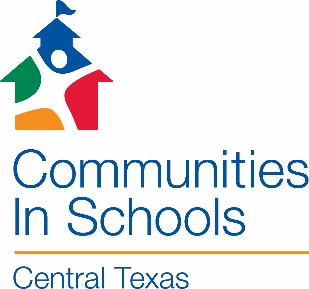 Internship Placement Application FormPlease note that CIS Staff Members overseeing your internship placement will provide weekly supervision/check-ins for Interns. However, this does not count toward any required clinical supervision hours for professional licensure.Each Intern undergoes a criminal background check prior to beginning their internship on campus. Interns will not meet unsupervised with students until each of the background check results has been completed and both Interns and CIS Supervisors have been notified of clearance. Interns are subject to dismissal for disqualifying indicators on their criminal background checks.Please submit this form and your resume to: internships@ciscentraltexas.org.  Once this form is received, your application will be reviewed and you may be contacted via email regarding a potential interview and campus placement.NotesPERSONAL INFORMATIONPERSONAL INFORMATIONPERSONAL INFORMATIONPERSONAL INFORMATIONPERSONAL INFORMATIONNameNameEmail AddressEmail AddressTelephone Number:University/CollegeMajor:Major:Degree:Degree:INTERNSHIP INFORMATIONINTERNSHIP INFORMATIONINTERNSHIP INFORMATIONNumber of Internship Hours:Number of Internship Hours:Semester(s) for Internship: Semester(s) for Internship:  Fall           Spring          Full YearIn order to find an appropriate placement for you, please indicate any Supervision or Licensure Requirements for CIS Staff overseeing your placement:In order to find an appropriate placement for you, please indicate any Supervision or Licensure Requirements for CIS Staff overseeing your placement:In order to find an appropriate placement for you, please indicate any Supervision or Licensure Requirements for CIS Staff overseeing your placement: BSW    MSW    LMSW    LCSW   LPC  Other: ______________________________    Number of postgraduate years: __________Number of postgraduate years: __________PREFERENCESPREFERENCESSelect all Grade Level Preferences:	Select all Grade Level Preferences:	 Elementary	 Middle School      High School	    No Preference Elementary	 Middle School      High School	    No PreferenceSelect all Geographic Location Preferences:Select all Geographic Location Preferences: East Austin      	 South Austin	   North Austin    Bastrop    	 Del Valle  	    Kyle/Buda	   Lockhart         Manor        Elgin East Austin      	 South Austin	   North Austin    Bastrop    	 Del Valle  	    Kyle/Buda	   Lockhart         Manor        ElginSelect Available Days:Select Available Days: Monday       Tuesday       Wednesday	     Thursday	  Friday Monday       Tuesday       Wednesday	     Thursday	  FridayAvailable Times: Please note that CIS Internship hours range between 7:30am-4:30pm Monday-Friday, with very limited opportunity for evening hoursAvailable Times: Please note that CIS Internship hours range between 7:30am-4:30pm Monday-Friday, with very limited opportunity for evening hoursRESPONSIBILITIES & EXPERIENCERESPONSIBILITIES & EXPERIENCERequired tasks and responsibilities for Internship (ie family hours, direct service hours, group hours, etc):Required tasks and responsibilities for Internship (ie family hours, direct service hours, group hours, etc):Briefly list any previous experience you’ve had working with youth.Briefly list any previous experience you’ve had working with youth.UNIVERSITY CONTACT INFORMATIONUNIVERSITY CONTACT INFORMATIONName of Professor/AdvisorEmail & Phone Number for Professor/AdvisorFor Office Use OnlyFor Office Use OnlyFor Office Use OnlyFor Office Use OnlyFor Office Use OnlyFor Office Use OnlyDate ReceivedSemesterSemesterNotesNotesNotes Fall    Spring  Year Fall    Spring  Year Resume submitted Resume submitted Resume submittedDate Referred to PMCampus ReferralOutcomeOutcomeNotesNotesAcceptance DateWelcome Email SentWelcome Email SentCBC ClearanceCBC ClearanceType Intern   EAO